Датум  26.05-29.05.2020Техничко образование Домашна задача – Полигон за вешто возењеСообраќајПочитувани ученици, Оваа недела вашата домашна задача е вешто возење велосипед по полигон. Во вашиот двор нацртајте го полигонот, поставете ги препреките и потрудете се да ги извозите без грешка. Во оваа домашна задача нема потреба од испраќање на слика, едноставно релаксирајте се и уживајте во возењето велосипед. Во прилог е полигонот по кој треба да возите.  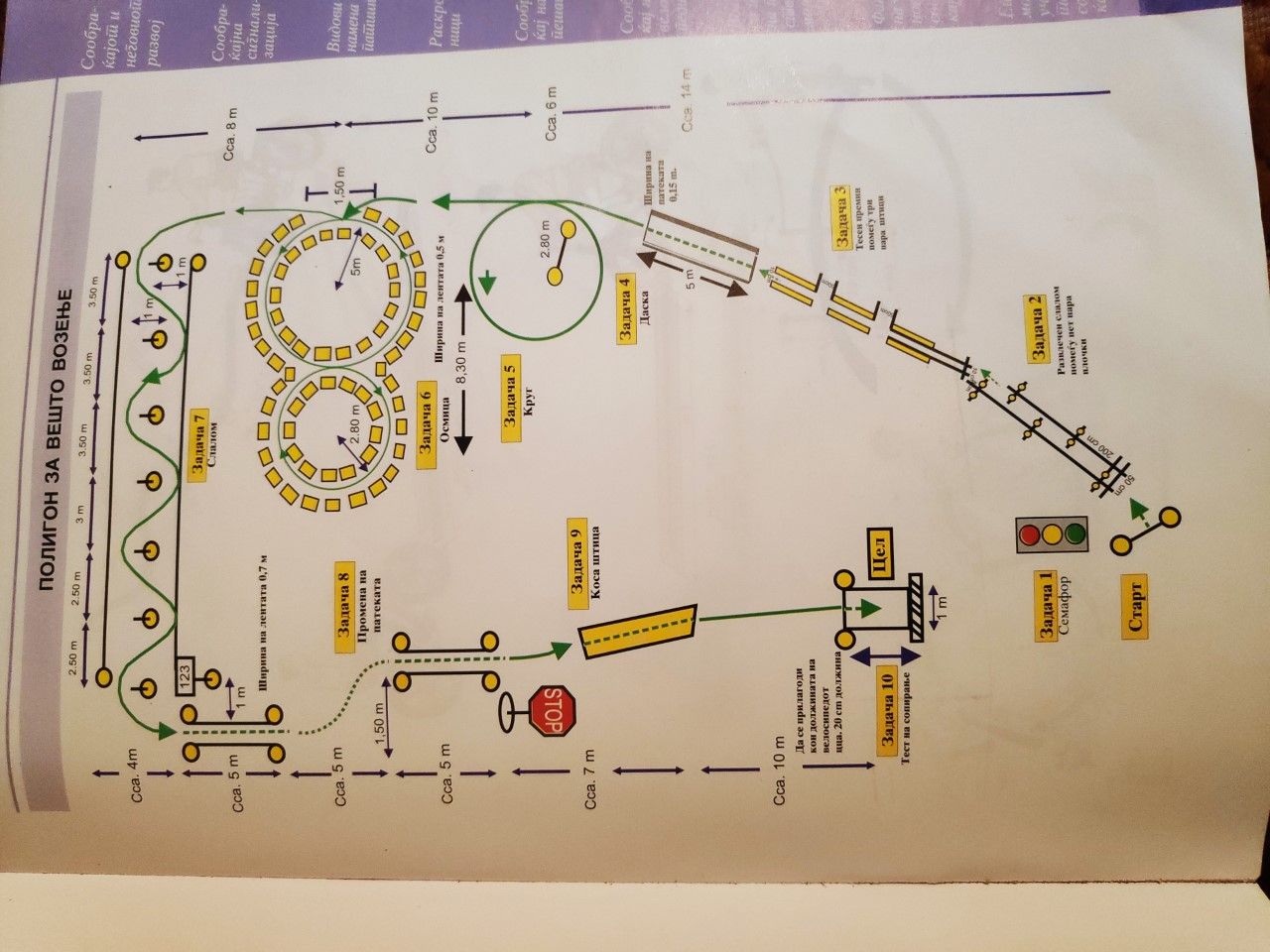 